SIXTH SUNDAY AFTER PENTECOST	                                                        July 17, 2022PRELUDE                             Air and Variations                                  William Inglot (1554-1621)  WELCOME & ANNOUNCEMENTSINTROIT                                   Fanfare!                                           Gilbert M. Martin (b.1941)CALL TO WORSHIP    Leader: I am like a green olive tree in the house of God.People: Trust in the steadfast love of God forever and ever.Leader: I will thank you, God, forever, because of what you have done.People: In the presence of the faithful proclaim God’s name, for it is good.Leader: Let us worship God. MORNING PRAYEROPENING HYMN #65                  Guide Me O, Thou Great Jehovah                    CWM RhonddaCALL TO CONFESSIONPRAYER OF CONFESSIONMerciful Savior, you stand beside us, yet we prefer to stand on our own. You choose us, yet we choose worry. You attend to us, yet we attend to our work. Forgive us, Lord, this and all our sin.  Call us by name and visit us once more that we might find at your feet our joy, our purpose, and our hope.SILENT PRAYERASSURANCE OF PARDON*GLORIA PATRI 581                                                                                                        GreatorexFIRST SCRIPTURE READING                                                                            Psalm 15 p. 430                                                        SPECIAL MUSIC	              Sarabande from Second English Suite               J.S. Bach (1685-1750)SECOND SCRIPTURE READING                                                            Luke 10:38-42 p. 845                                 SERMON                                               What really matters.                               Rev. Patrick Pettit  *AFFIRMATION OF FAITH	   The Apostles' Creed                    	           Hymnal p. 35 PRAYERS OF THE PEOPLE & THE LORD’S PRAYER*CLOSING HYMN #41             O Worship the King, All Glorious Above                               Lyons*CHARGE and BENEDICTION POSTLUDE                                        My Heart Rejoices                        David Paxton (1934-2015)    	                                         	*Please stand if able	Today’s link is :  https://youtu.be/-xJJOuf2Z2QWe welcome guest organist Diane Kingsbury this morning, as Roger and Kimberlea are away celebrating their 34th wedding anniversary.  Diane has helped us on numerous occasions over the years, and we are most grateful to her for providing music for our worship service this morning.  Hearing devices are available for your convenience.Please be aware that they do not function until after the service begins.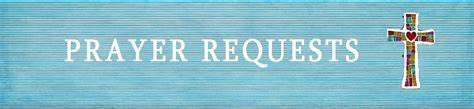 The Legacy: Mary June CookRegency at Augusta:  Edie LawrenceShenandoah Nursing Home: Rubye SchwabSummit Square: Lillian HryshkanychHome: Dick Huff, Nancy Garber, Mary Ultee, Mary Ann Maupin, Walt Flora, Warner & Linda Sandquist.Friends and Family: Erwin Berry (Joan), Shae Blackwell and Family (Preschool), Bill Bromley, Tom Brown,    Jean Custen,  Jerry Hughes, Sally McNeel, Bill Metzel (Joyce Tipton), Col. Stuart Roberts (Mark Henderson), Andy Robeson (Cunninghams), Jennifer & Charlotte Sergeant (Kathy Brown), Danny Smith (Nancy Hypes), Paul Watts (Colleen Cash). Military: Carson Craig, Jeremiah Henderson.Missionaries: Elmarie & Scott Parker, PC (USA) Regional Liaisons to Iraq, Syria & LebanonElder Terry Crickenberger is beginning his seminary career with an intensive course in Hebrew. Please pray for guidance and forbearance as he engages with this material over the summer.  A Memorial Service was held Saturday, July16 for Dr. Mark Hammock in the Sanctuary.Please continue to keep Mark’s loved ones in your prayers.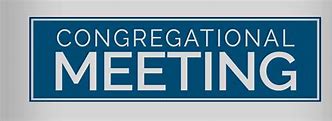 There will be a congregational meeting Sunday, July 24 immediately following worship. The purpose of this meeting will be to hear a report from the Session and to elect the Class of 2023, 2024,2025 slate of officers.                                          FIRST PRESBYTERIAN CHURCHWAYNESBORO, VIRGINIA A community-minded congregation living out the love of Christ as we serve one another with humility, gentleness, and patience through God’s grace.July 17, 2022  11:00 AM 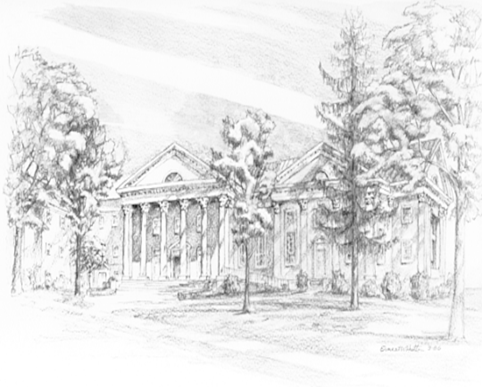 P.O. Box 877249 South Wayne AvenueWaynesboro, Virginia(540) 949-8366Church Website:  www.firstpresway.orgPreschool Website:  www.firstprespre.orgEmail:  church@firstpresway.com                                                                                                                                                                                                               P.O. Box 877                                                                                                                                                                                                        249 South Wayne Avenue                                                                                                                                                                                                         Waynesboro, Virginia                                                                                                                                                                                                           (540) 949-8366                                                                                                                                                                                                        Church Website:  www.firstpresway.org                                                                                                                                                                                                          Preschool Website:  www.firstprespre.org                                                                                                                                                                                                              Email:  church@firstpresway.com